                                                         MINISTERUL SĂNĂTĂŢII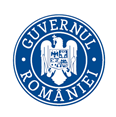 DIRECŢIA GENERALĂ ASISTENŢĂ MEDICALĂ, MEDICINĂ DE URGENȚĂ ȘI PROGRAME DE SĂNĂTATE PUBLICĂ                             SERVICIUL DE ASISTENŢĂ MEDICALĂ ŞI PLANIFICARE STRATEGICĂ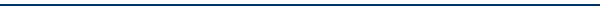 Nr.                  /  			                                                                                                                                                                                                                                                                                                                                                                                                                                                                   APROB,                                                                                                             p. MINISTRUL SĂNĂTĂȚII                                                                                                                  SECRETAR DE STAT					    TIBERIUS - MARIUS BRĂDĂȚANREFERAT DE APROBAREPrin Ordinul ministrului sănătății nr. 476/2017 privind organizarea şi funcţionarea structurilor care acordă asistenţă medicală şi îngrijirea bolnavilor cu arsuri, cu modificările și completările ulterioare,  a fost reglementat modul de  organizare al structurilor care acordă asistență medicală și îngrijirea bolnavului cu arsuri, pe trei tipuri de competență, după cum urmează:centrul pentru arși;unitatea funcțională pentru arși;compartimentele pentru arși.Centrul pentru arși are cel mai înalt nivel de competență în sistemul de îngrijire a bolnavului cu arsuri, care asigură tratamentul complex al acestui pacient, continuitatea îngrijirilor pe care le necesită pacientul cu arsuri în unitatea sanitară respectivă și monitorizează continuitatea tratamentului și îngrijirilor acestuia într-o unitate sanitară din județul de domiciliu, după caz, dacă este posibil.Unitatea funcțională pentru arși este o unitate funcțională cu nivel de competență medie în sistemul de îngrijire a arsurilor, care asigură tratamentul pacienților cu arsuri de gravitate medie, continuitatea îngrijirilor pe care le necesită pacientul cu arsuri în unitatea sanitară respectivă și monitorizează continuitatea tratamentului și îngrijirilor acestora în unitatea sanitară sau la locul de domiciliu, după caz.Având în vedere că până în prezent nu există la nivel național nicio structură spitalicească care să corespundă condițiilor prevăzute pentru centrul de arși, se propune prorogarea termenului de conformare pentru unitățile sanitare care asigură asistența medicală pentru pacienții cu arsuri până la data de 31.12.2025. De asemenea, ținând cont de faptul că, din data de 18 mai 2022, conform legiaslației în vigoare, pacienții cu arsuri grave (conform criteriilor EBA) vor trebui internați în centre de arși iar unitățile funcționale pentru arși se vor afla în imposibilitatea de a trata această categorie de pacienți, opinăm că este imperios necesar publicarea în regim de urgență a termenului de conformare mai sus menționat. În acest sens, proiectul de ordin este supus adoptării în conformitate cu prevederile art. 7 alin. (13) din Legea nr. 52/2003 privind transparenţa decizională în administraţia publică, cu modificările ulterioare. Ținând cont de cele mai sus menționate a fost elaborat prezentul proiect de ORDIN privind prorogarea termenului prevăzut la art. 12 din Ordinul ministrului sănătății nr. 476/2017 privind organizarea şi funcționarea structurilor care acordă asistență medicală și îngrijirea bolnavilor cu arsuri, pe care, dacă sunteți de acord vă rugăm să-l aprobați.DIRECTOR GENERAL                                          Dr. AMALIA ȘERBAN      Întocmit: Mihaela Necula / 517